LAPORAN KEGIATAN/KINERJAKEPALA LAORATORIUM BIOKIMIA KLINIS  FAKULTAS FARMASIUNIVERSITAS ANDALAS(Semester Ganjil 2020/2021)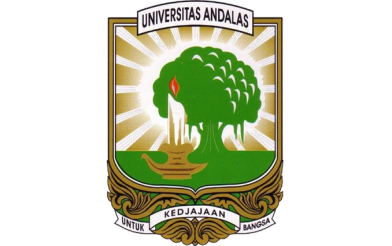 Disusun olehApt. Dwisari Dillasamola, M.FarmKepala Laboratorium Biokimia KlinisFakultas Farmasi Universitas AndalasBAGIAN FARMAKOLOGI DAN FARMASI KLINIK FAKULTAS FARMASI UNIVERSITAS ANDALAS PADANG2020LAPORAN KEGIATAN/KINERJA LABORATORIUM BIOKIMIA KLINIS FAKULTAS FARMASI UNIVERSITAS ANDALAS PERIODE SEMESTER GANJIL  2020-2021Padang, 30 desember 2020Mengetahui,                                                                 Wakil Dekan 1					Kepala Laboratorium FarmakologiFak Farmasi Univ. Amdalas 				Fak Farmasi Univ. AmdalasDr. Apt, Salman Umar,  MS                                  	 apt. Dwisari Dillasamola, M.Farm NIDN: 0026116605			  	             NIDN : 00050582051Jenis KeiatanPeriode/WaktuPeriode/WaktuPeriode/WaktuPeriode/Waktu2DariBulansampaiBulanDariJuli 2020sampaiDesember 20203Kepala Lab. Nama JabatanJabatanApt. Dwisari Dillasamola, M.FarmKepala Laboratorium Biokimia KlinisKepala Laboratorium Biokimia Klinis4Uraian pelaksanaan kegiatan / tugasMengadakan pertemuan dengan analis tentang evaluasi mengenai bahan dan alat – alat praktikum Biokimia Mengadakan pertemuan dengan semua asisten tentang evaluasi mengenai bahan dan alat – alat praktikum Biokimia Menyeleksi mahasiswa untuk menjadi asisten lab Biokimia dan hasil seleksi didapatkan 7 mahasiswa asisten praktikum Biokimia yang akan membantu dosen pengawas dalam melaksanakan kegiatan praktikum dengan 8 objek praktikum dan dibagi menjadi 5 sift kelompok.Mengadakan rapat dengan semua anggota tim Pengawas Praktikum dan dosen pengampu mata kuliah Biokimia Klinis untuk membedah kembali diktat praktikum Biokimia Klinis.Mencetak dan mendaftarkan diktat praktikum dengan no ISBN dan Hak Cipta. Membagikan diktat praktikum via BEM untuk dibagikan pada mahasiswa yang akan mengikuti praktikum Biokimia Semester Ganjil 2020-2021.Mengawas jalannya praktikum mulai dari hari Senin , Selasa, Rabu, Kamis dan Jumat, dengan membagi dosen pengampu beserta asistennya dan praktikum dilaksanakan secara Zooming virtual dikarenakan masih dalam kondisi pandemik Covid 2019.10 Kali pertemuan secara virtual dengan 8 objek praktikum:-. Pemeriksaan urin secara mikroskopis- Pemeriksaan urin secara makroskopis- Pemeriksaan urin sedimentasi- Pemeriksaan protein urin- pemeriksaan glukosa- pemeriksaan bilirubin, urobilinogen dan urobilin- Pemeriksaan kreatinin- Pemeriksaan SGOT dan SGPTUjian Akhir PraktikumPemeriksaan nilai UAP dan nilai total akhir praktikum mahasiswaMerekap nilai UAPMengevaluasi hasil akhir praktikumMengadakan pertemuan dengan analis tentang evaluasi mengenai bahan dan alat – alat praktikum Biokimia Mengadakan pertemuan dengan semua asisten tentang evaluasi mengenai bahan dan alat – alat praktikum Biokimia Menyeleksi mahasiswa untuk menjadi asisten lab Biokimia dan hasil seleksi didapatkan 7 mahasiswa asisten praktikum Biokimia yang akan membantu dosen pengawas dalam melaksanakan kegiatan praktikum dengan 8 objek praktikum dan dibagi menjadi 5 sift kelompok.Mengadakan rapat dengan semua anggota tim Pengawas Praktikum dan dosen pengampu mata kuliah Biokimia Klinis untuk membedah kembali diktat praktikum Biokimia Klinis.Mencetak dan mendaftarkan diktat praktikum dengan no ISBN dan Hak Cipta. Membagikan diktat praktikum via BEM untuk dibagikan pada mahasiswa yang akan mengikuti praktikum Biokimia Semester Ganjil 2020-2021.Mengawas jalannya praktikum mulai dari hari Senin , Selasa, Rabu, Kamis dan Jumat, dengan membagi dosen pengampu beserta asistennya dan praktikum dilaksanakan secara Zooming virtual dikarenakan masih dalam kondisi pandemik Covid 2019.10 Kali pertemuan secara virtual dengan 8 objek praktikum:-. Pemeriksaan urin secara mikroskopis- Pemeriksaan urin secara makroskopis- Pemeriksaan urin sedimentasi- Pemeriksaan protein urin- pemeriksaan glukosa- pemeriksaan bilirubin, urobilinogen dan urobilin- Pemeriksaan kreatinin- Pemeriksaan SGOT dan SGPTUjian Akhir PraktikumPemeriksaan nilai UAP dan nilai total akhir praktikum mahasiswaMerekap nilai UAPMengevaluasi hasil akhir praktikumMengadakan pertemuan dengan analis tentang evaluasi mengenai bahan dan alat – alat praktikum Biokimia Mengadakan pertemuan dengan semua asisten tentang evaluasi mengenai bahan dan alat – alat praktikum Biokimia Menyeleksi mahasiswa untuk menjadi asisten lab Biokimia dan hasil seleksi didapatkan 7 mahasiswa asisten praktikum Biokimia yang akan membantu dosen pengawas dalam melaksanakan kegiatan praktikum dengan 8 objek praktikum dan dibagi menjadi 5 sift kelompok.Mengadakan rapat dengan semua anggota tim Pengawas Praktikum dan dosen pengampu mata kuliah Biokimia Klinis untuk membedah kembali diktat praktikum Biokimia Klinis.Mencetak dan mendaftarkan diktat praktikum dengan no ISBN dan Hak Cipta. Membagikan diktat praktikum via BEM untuk dibagikan pada mahasiswa yang akan mengikuti praktikum Biokimia Semester Ganjil 2020-2021.Mengawas jalannya praktikum mulai dari hari Senin , Selasa, Rabu, Kamis dan Jumat, dengan membagi dosen pengampu beserta asistennya dan praktikum dilaksanakan secara Zooming virtual dikarenakan masih dalam kondisi pandemik Covid 2019.10 Kali pertemuan secara virtual dengan 8 objek praktikum:-. Pemeriksaan urin secara mikroskopis- Pemeriksaan urin secara makroskopis- Pemeriksaan urin sedimentasi- Pemeriksaan protein urin- pemeriksaan glukosa- pemeriksaan bilirubin, urobilinogen dan urobilin- Pemeriksaan kreatinin- Pemeriksaan SGOT dan SGPTUjian Akhir PraktikumPemeriksaan nilai UAP dan nilai total akhir praktikum mahasiswaMerekap nilai UAPMengevaluasi hasil akhir praktikumMengadakan pertemuan dengan analis tentang evaluasi mengenai bahan dan alat – alat praktikum Biokimia Mengadakan pertemuan dengan semua asisten tentang evaluasi mengenai bahan dan alat – alat praktikum Biokimia Menyeleksi mahasiswa untuk menjadi asisten lab Biokimia dan hasil seleksi didapatkan 7 mahasiswa asisten praktikum Biokimia yang akan membantu dosen pengawas dalam melaksanakan kegiatan praktikum dengan 8 objek praktikum dan dibagi menjadi 5 sift kelompok.Mengadakan rapat dengan semua anggota tim Pengawas Praktikum dan dosen pengampu mata kuliah Biokimia Klinis untuk membedah kembali diktat praktikum Biokimia Klinis.Mencetak dan mendaftarkan diktat praktikum dengan no ISBN dan Hak Cipta. Membagikan diktat praktikum via BEM untuk dibagikan pada mahasiswa yang akan mengikuti praktikum Biokimia Semester Ganjil 2020-2021.Mengawas jalannya praktikum mulai dari hari Senin , Selasa, Rabu, Kamis dan Jumat, dengan membagi dosen pengampu beserta asistennya dan praktikum dilaksanakan secara Zooming virtual dikarenakan masih dalam kondisi pandemik Covid 2019.10 Kali pertemuan secara virtual dengan 8 objek praktikum:-. Pemeriksaan urin secara mikroskopis- Pemeriksaan urin secara makroskopis- Pemeriksaan urin sedimentasi- Pemeriksaan protein urin- pemeriksaan glukosa- pemeriksaan bilirubin, urobilinogen dan urobilin- Pemeriksaan kreatinin- Pemeriksaan SGOT dan SGPTUjian Akhir PraktikumPemeriksaan nilai UAP dan nilai total akhir praktikum mahasiswaMerekap nilai UAPMengevaluasi hasil akhir praktikum